Intergovernmental Committee on Intellectual Property and Genetic Resources, Traditional Knowledge and FolkloreThirty-Sixth SessionGeneva, June 25 to 29, 2018DECISIONS OF THE Thirty-Sixth SESSION OF THE COMMITTEEAdopted by the CommitteeDECISION ON AGENDA ITEM 2:ADOPTION OF THE AGENDAThe Chair submitted the draft agenda circulated as WIPO/GRTKF/IC/36/1 Prov. 3 for adoption and it was adopted.  DECISION ON AGENDA ITEM 3:ADOPTION OF THE REPORT OF THE THIRTY-FIFTH SESSIONThe Chair submitted the draft report of the Thirty-Fifth Session of the Committee (WIPO/GRTKF/IC/35/10 Prov. 2) for adoption and it was adopted.DECISION ON AGENDA ITEM 4:  ACCREDITATION OF CERTAIN ORGANIZATIONSThe Committee unanimously approved the accreditation of the following two organizations as ad hoc observers:  Centre de Recherche et de Promotion du Droit (CRPD);  and Enda Santé.DECISION ON AGENDA ITEM 5:PARTICIPATION OF INDIGENOUS AND LOCAL COMMUNITIESThe Committee took note of documents WIPO/GRTKF/IC/36/3, WIPO/GRTKF/IC/36/INF/4 and WIPO/GRTKF/IC/36/INF/6.The Committee strongly encouraged and called upon members of the Committee and all interested public and private entities to contribute to the WIPO Voluntary Fund for Accredited Indigenous and Local Communities.The Chair proposed, and the Committee elected by acclamation, the following eight members of the Advisory Board to serve in an individual capacity:  Ms. Mouna Bendaoud, Engineer Examiner, Industrial and Commercial Property Office, Morocco;  Mr. Tomás Condori, Representative, Indian Council of South America (CISA);  Ms. María del Pilar Escobar Bautista, Counsellor, Permanent Mission of Mexico;  Mr. Preston Hardison, Representative, Tebtebba Foundation - Indigenous Peoples’ International Centre for Policy Research and Education;  Ms. Lucia Fernanda Inacio Belfort Sales, Expert, Intellectual Property Department, Instituto Indígena Brasileiro para Propriedade Intelectual (INBRAPI), Brazil;  Mr. Carlo Maria Marenghi, Intellectual Property and Trade Attaché, Permanent Mission of the Holy See;  Ms. Avanti Olenka Perera, Senior State Counsel, Attorney General’s Department, Sri Lanka;  and Mr. Gaziz Seitzhanov, Third Secretary, Permanent Mission of Kazakhstan. The Chair of the Committee nominated Mr. Faizal Chery Sidharta, Vice-Chair of the Committee, to serve as Chair of the Advisory Board.DECISION ON AGENDA ITEM 6:REPORTING ON THE AD HOC EXPERT GROUP ON GENETIC RESOURCESThe Committee took note of the oral reports from the Co-Chairs of the ad hoc expert group on genetic resources, Mr. Pedro Roffe (Senior Fellow, International Centre for Trade and Sustainable Development) and Ms. Krisztina Kovacs (Policy Officer, European Commission).DECISION ON AGENDA ITEM 7:GENETIC RESOURCESThe Committee developed, on the basis of document WIPO/GRTKF/IC/36/4, a further text, “Consolidated Document on Intellectual Property and Genetic Resources Rev. 2” (Rev. 2).  However, the Member States were unable to reach consensus on Rev. 2.  The Committee decided to transmit the text in the annex to document WIPO/GRTKF/IC/36/4 to the Fortieth Session of the Committee, in accordance with the Committee’s mandate for 2018-2019 and the work program for 2018, as contained in document WO/GA/49/21.  Rev. 2 as prepared by the Facilitators and the Friend of the Chair will be reflected in the report of the session. The Committee took note of and held discussions on documents WIPO/GRTKF/IC/36/5, WIPO/GRTKF/IC/36/6, WIPO/GRTKF/IC/36/7, WIPO/GRTKF/IC/36/8, WIPO/GRTKF/IC/36/9, WIPO/GRTKF/IC/36/10 and WIPO/GRTKF/IC/36/INF/7.DECISION ON AGENDA ITEM 8:ANY OTHER BUSINESSThere was no discussion under this item.DECISION ON AGENDA ITEM 9:CLOSING OF THE SESSIONThe Committee adopted its decisions on agenda items 2, 3, 4, 5, 6 and 7 on June 29, 2018.  It agreed that a draft written report, containing the agreed text of these decisions and all interventions made to the Committee, would be prepared and circulated by August 24, 2018.  Committee participants would be invited to submit written corrections to their interventions as included in the draft report before a final version of the draft report would then be circulated to Committee participants for adoption at the Thirty-Eighth Session of the Committee.[End of document]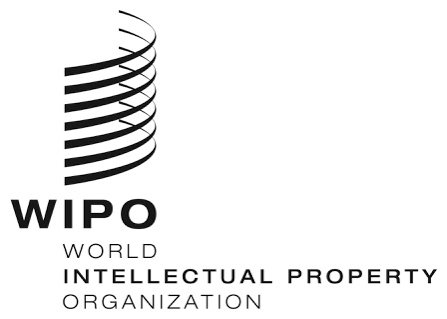 EORIGINAL:  English ORIGINAL:  English ORIGINAL:  English DATE:  June 29, 2018 DATE:  June 29, 2018 DATE:  June 29, 2018 